AAgricultural and Veterinary Chemicals (Taxing) Act 1995Portfolio:Minister for Agriculture and FoodAgency:Department of Primary Industries and Regional DevelopmentAgricultural and Veterinary Chemicals (Taxing) Act 19951995/00417 May 199524 Jun 1995 (see s. 2 and Gazette 23 Jun 1995 p. 2419)Reprinted as at 20 Sep 2002 Reprinted as at 20 Sep 2002 Reprinted as at 20 Sep 2002 Reprinted as at 20 Sep 2002 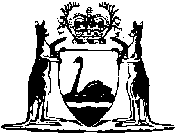 